удк373.24Взаимодействие доу и родителей в танцевально- постановочной деятельностиЗеленская А.Э. музыкальный руководительМБДОУ «Детский сад общеразвивающего вида №190» городского округа г.ВоронежАннотация:.Ключевые слова: дошкольники, взаимодействие, родители, мероприятия, постановки.      Основное условие ФГОС дошкольного образования: взаимодействие педагогического коллектива с семьями воспитанников. Существует много различных форм взаимодействия с семьей. Одной из мною выбранной формы — это совместное проведение праздников, открытых уроков и др. мероприятий в танцевально -постановочной деятельности.      Наш детский сад начал работать совсем недавно, 4 года. И первый опыт с родителями прошёл к подготовке к параду 9 мая.- в военной хореографической постановке. 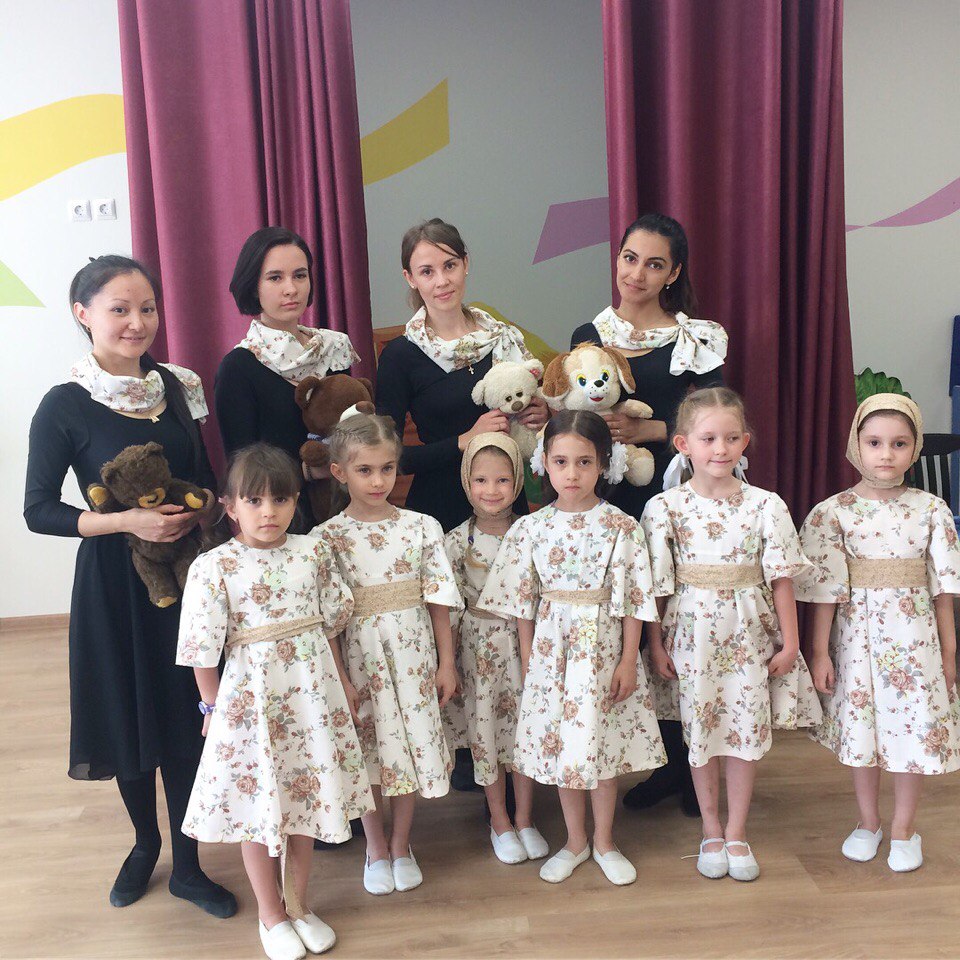 - следующее мероприятие было посвящено Дню защите детей, 1 июня.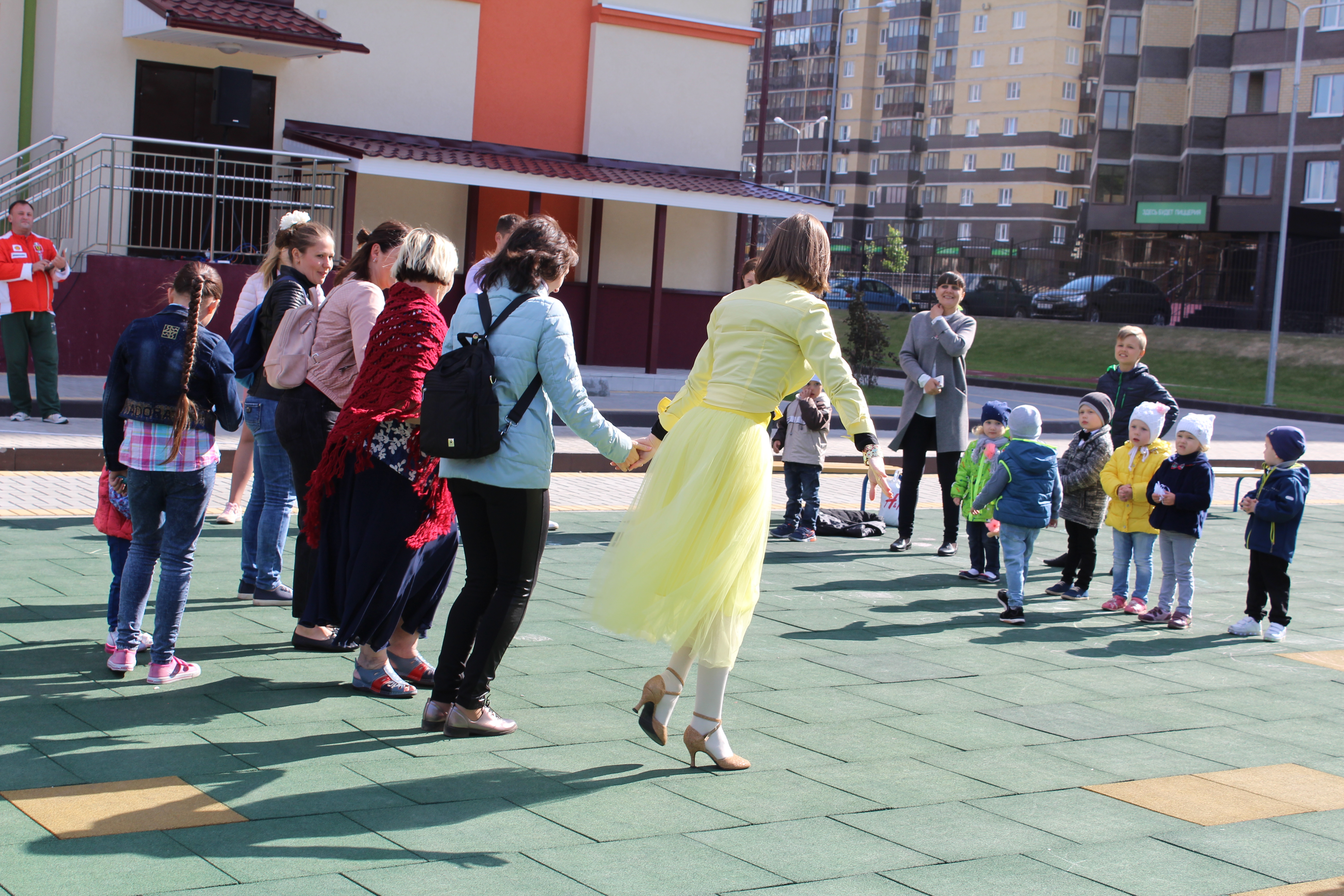 - совместное открытое занятие детей и родителей, на котором родители принимали участие в качестве главных героев.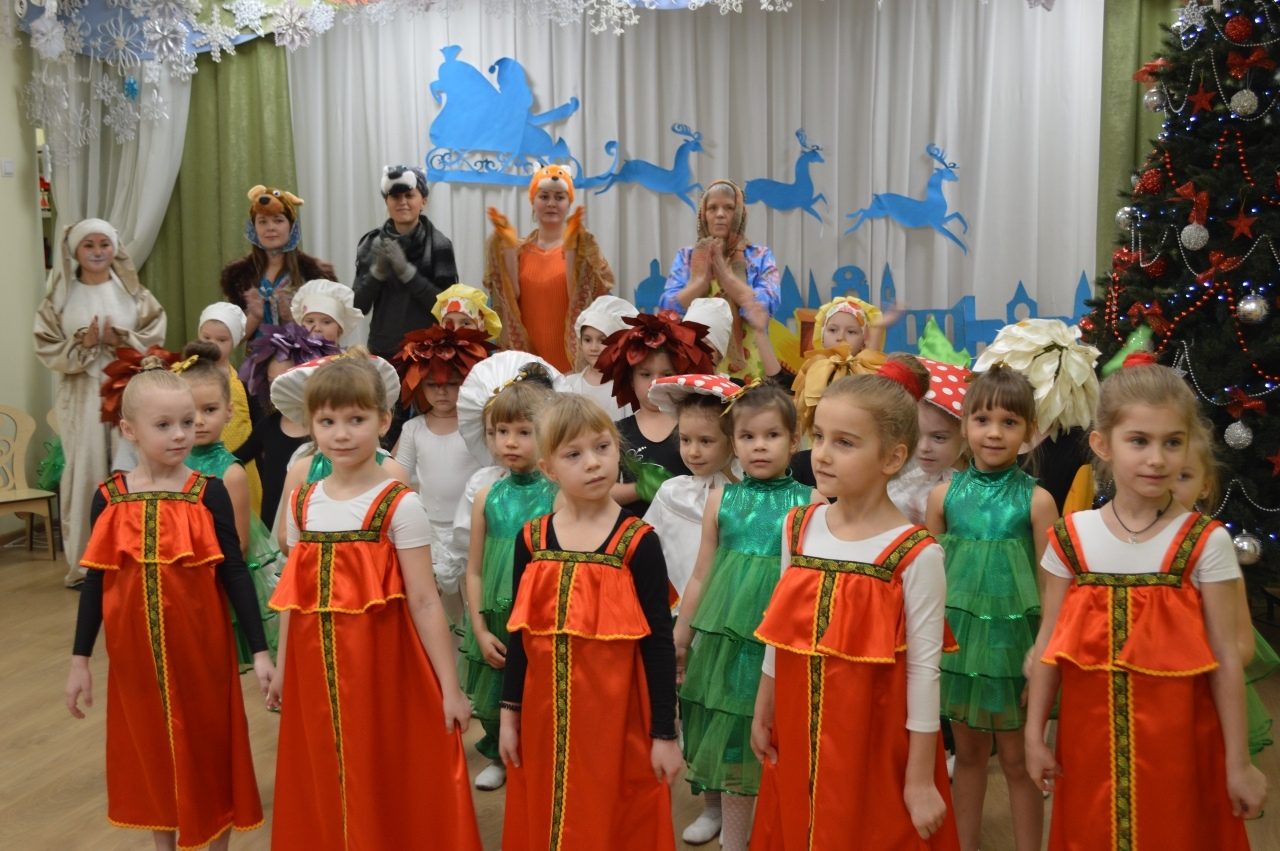 - масштабное мероприятие – это участие в международном конкурсе «Супергерои против простуды и гриппа».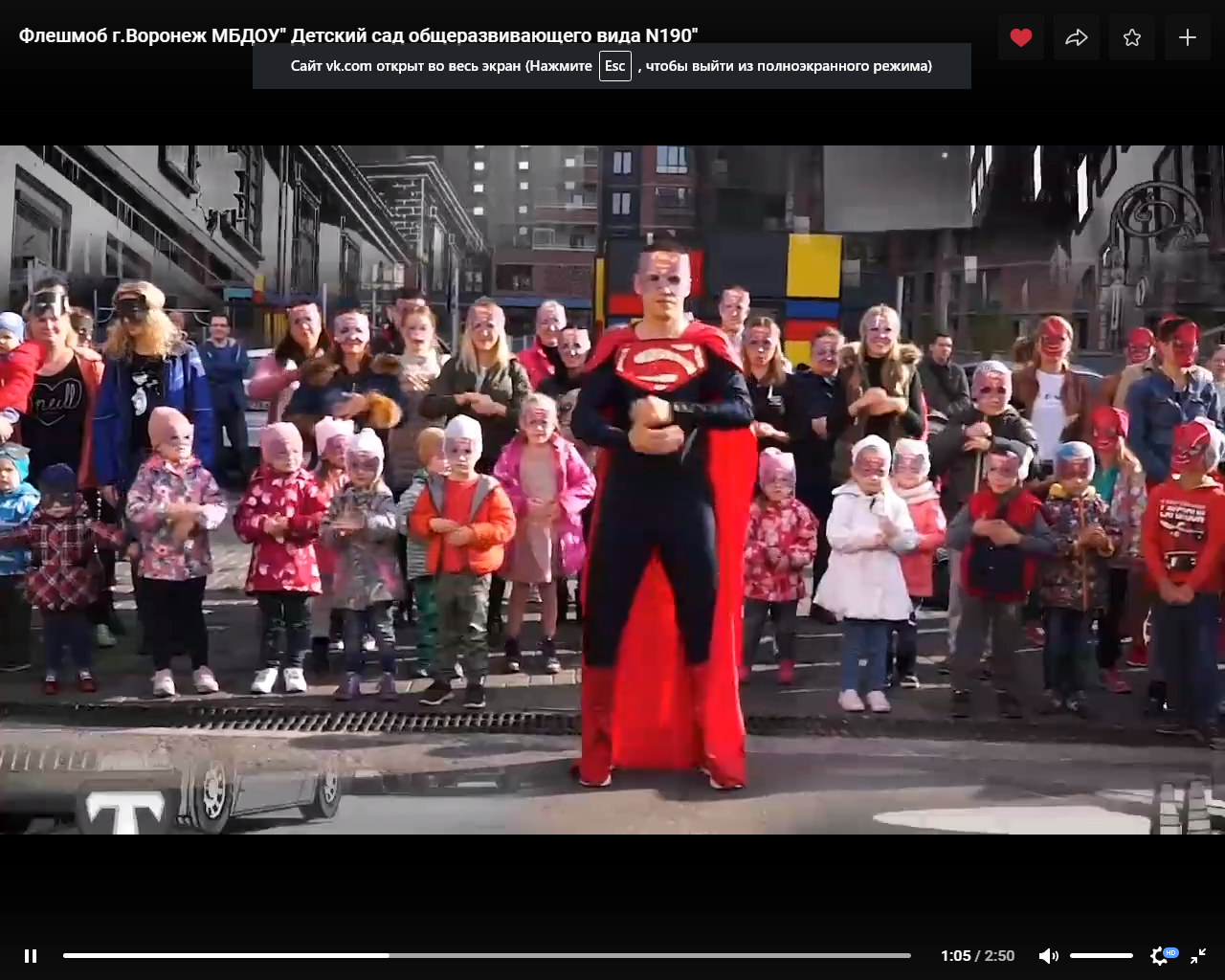 - приглашение родителей на субботник, для совместной постановки флэш моба для видео ролика «Зелена –Весна».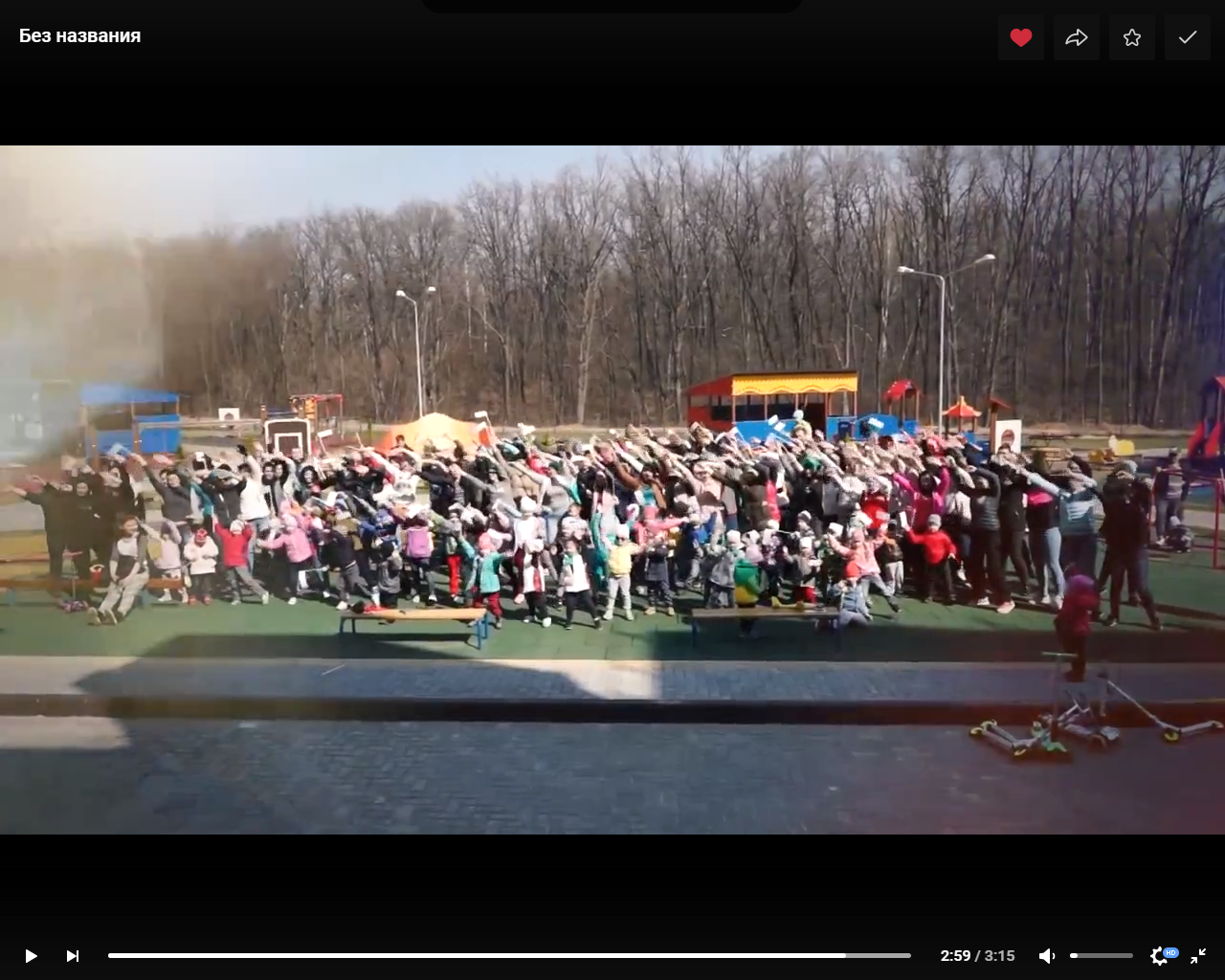 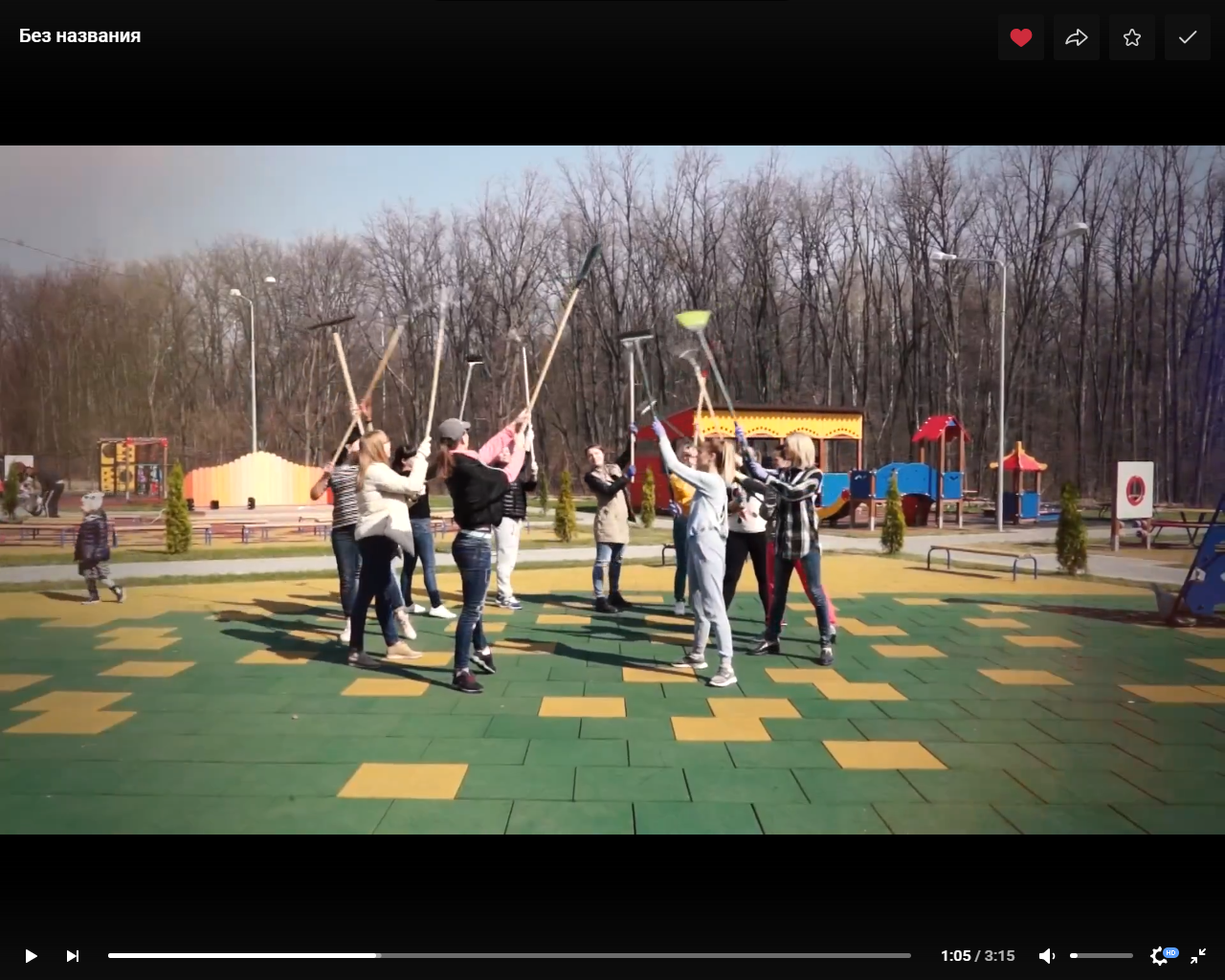 - Участие родителей в Проекте Мюзикла по мотивам сказки Э.Т.А. Гофмана «Щелкунчик».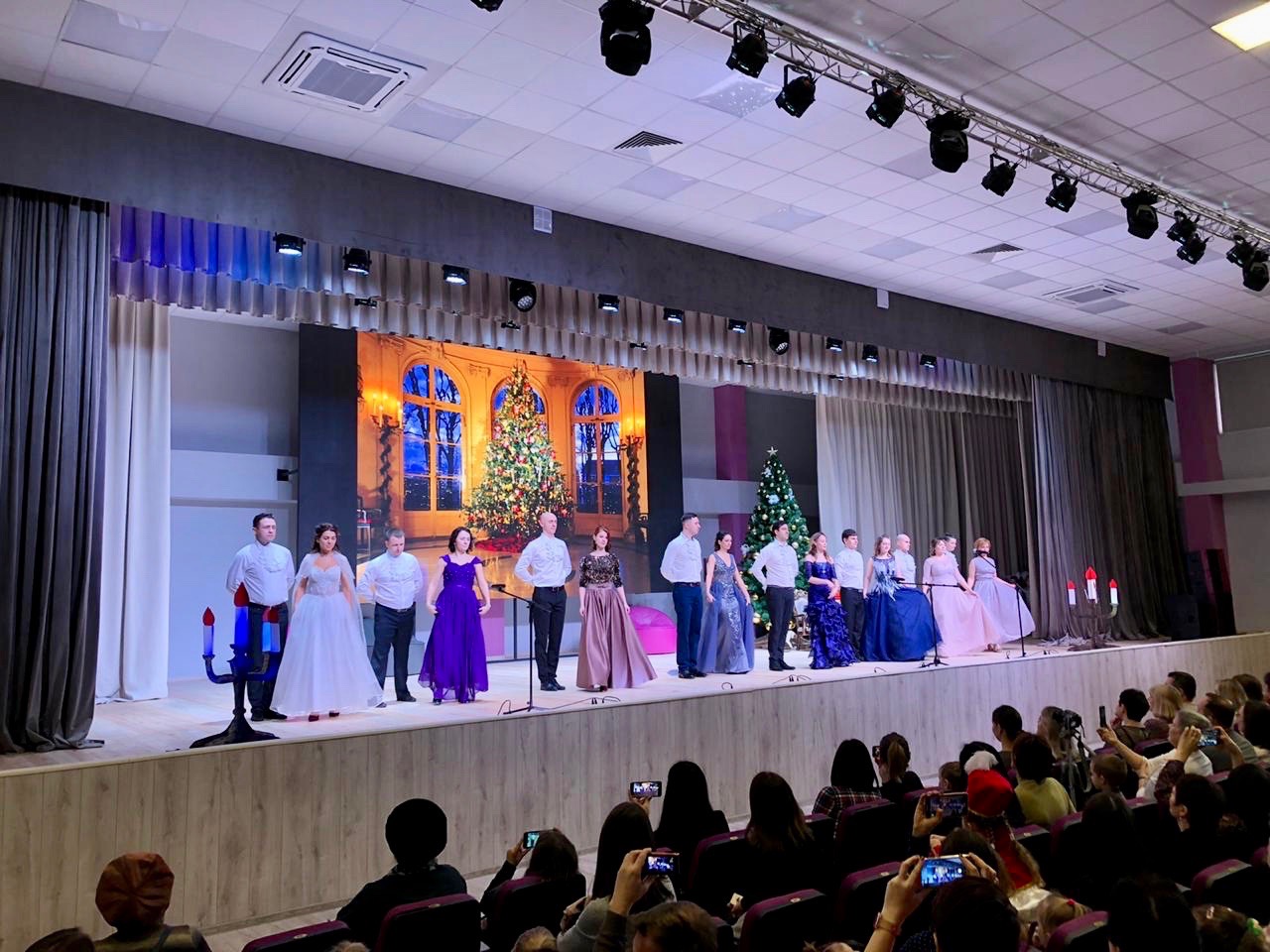 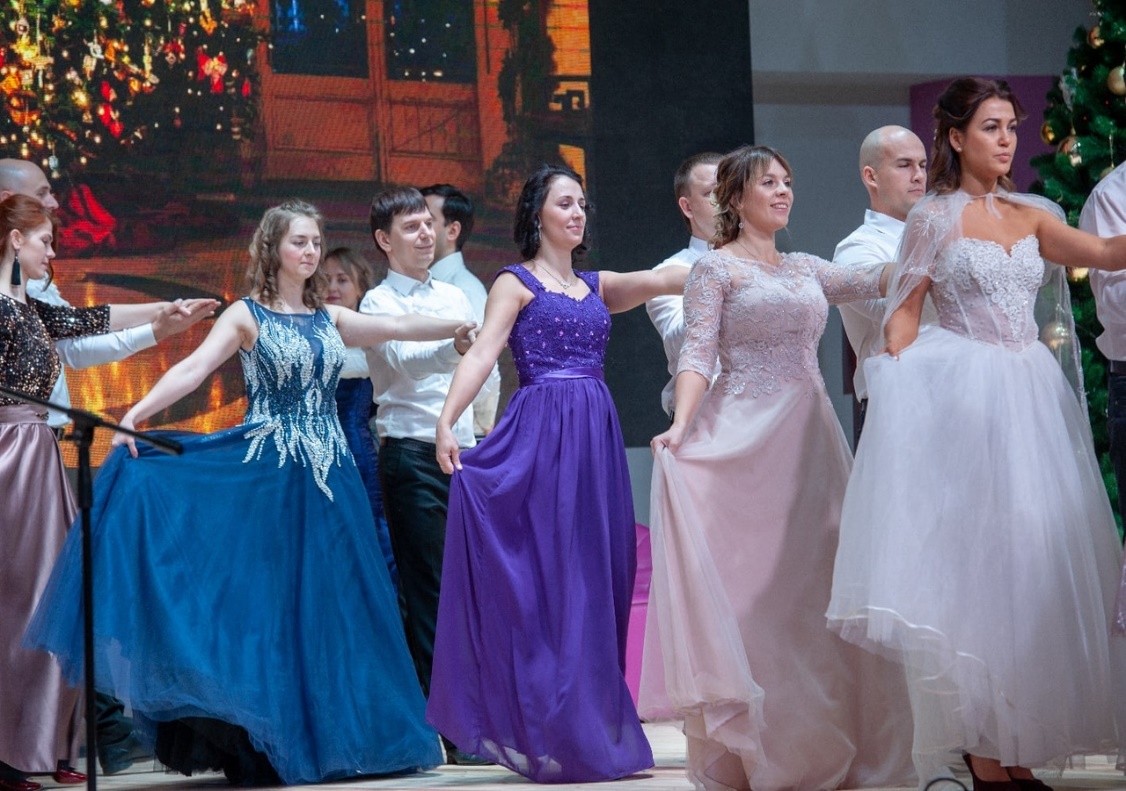 - парад Дедов Морозов.
       Также неоценимую помощь оказывают родители на выездных концертах и конкурсах. В изготовлении атрибутов и пошиву или закупки костюмов. В организации детей перед концертом. В создании идеальной внешности (причёска, макияж, костюм). 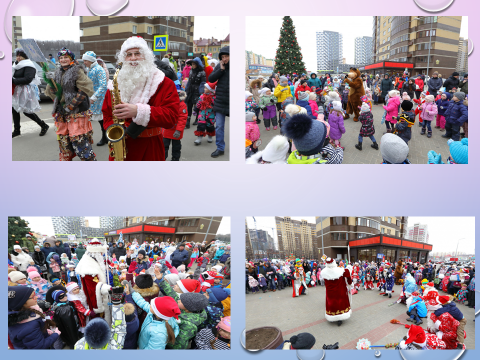 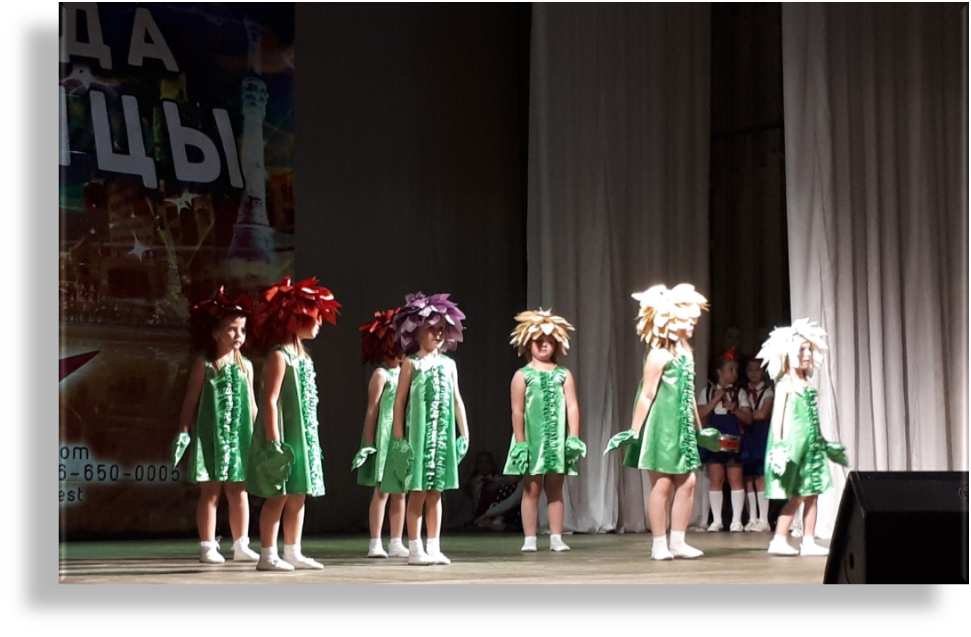 На сегодняшний день, в день пандемии. Когда запрещены массовые мероприятия и присутствие родителей в саду. Мы используем иную форму взаимодействия с родителями. Снимаем видео ролики с участием детей и родителей. Используем соц. сети для трансляции утренников и обратной связи от родителей.        Взаимодействие детского сада и семьи – необходимое условие полноценного развития дошкольников, так как наилучшие результаты отмечаются там, где педагоги и родители действуют согласованно.